                                                        Šolsko leto: 2016/17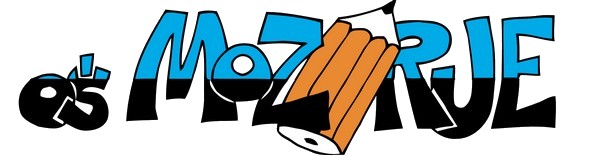 RAZRED*zelena koda pomeni, da je gradivo tiskano na ekološkem papirju, cena je ista1 zvezek A4  TAKO LAHKO, karo 1x1 cm (MAT)1 zvezek A4  TAKO LAHKO, latajn (obojestranski) (SLJ)1 zvezek A4 črtasti, 60-listni (SPO)1 zvezek A5 črtasti, 40-listni (beležka)trije svinčniki, radirkamala šablona  (barvice (12 kom)flomastri lepilo (tekoče in v stiku, priporočamo UHU GLUE PEN, UHU STIK)šilček s posodico za šiljenjeotroške zaobljene škarjerisalni blok (20 belih listov)čopiči: dva ploščata (št.  14) in dva okrogla (št.  12)kolaž papir A4, 20-listnišportna oprema (kratke hlače, majica kratek rokav, športni copati)3 vreče iz blaga (za športno opremo, šolske copate, športne copate)šolski copati z gumijastim podplatomšolska torbalonček za pitjeU Č B E N I K Iavtor-jiEAN kodazaložbaLILI IN BINE 2         učbenik za slovenščino(učenci ga dobijo iz učbeniškega sklada)Mira Kramarič, Milka Kern, Majda Pipan6127ROKUS KLETTD E L O V N I    Z V E Z K ILILI IN BINE 2            medpredmetni učni komplet za 2. razred s kodo in prilogami (samostojni delovni zvezki)Mira Kramarič, Milka Kern, Majda Pipan7001ROKUSKLETTOSTALE POTREBŠČINEVSE POTREBŠČINE NAJ IMAJO UČENCI OZNAČENE IN PODPISANE!Tudi posamezne barvice in flomastre.Šolske potrebščine prinesejo v šolo 1. šolski dan.